DIMOSTRAZIONE DELLE LEGGI DELLA DEFORMAZIONE ATTRAVERSO LA MATEMATICA E LA GEOMETRIAIn altri appunti abbiamo introdotto l’argomento della deformazione dei corpi e in particolare abbiamo approfondito lo studio delle deformazioni longitudinali (trazione e compressione). Abbiamo scoperto che la deformazione L dipende dalla forza premente F, dall'area di applicazione (Area) e dalla lunghezza iniziale dell'oggetto (L0) secondo tre leggi:L    FL    1/AreaL    L0In questi appunti utilizzeremo le tre leggi della deformazione per eseguire una prova molto importante: testeremo se l’opinione di Galileo è corretta quando afferma che la Fisica è scritta in linguaggio matematico. Proveremo a dimostrare l’esattezza delle tre leggi della deformazione attraverso tre distinti teoremi Matematico-geometrici: se ci riusciremo avremo la prova che Galilei ha ragione quando dichiara che la Fisica deve essere studiata attraverso la Matematica e la Geometria, se invece non arriveremo a niente… vorrà dire che Galileo era solo un farlocco!Galileo genio o farlocco? Continuate a leggere questi appunti e lo scopriremo insieme!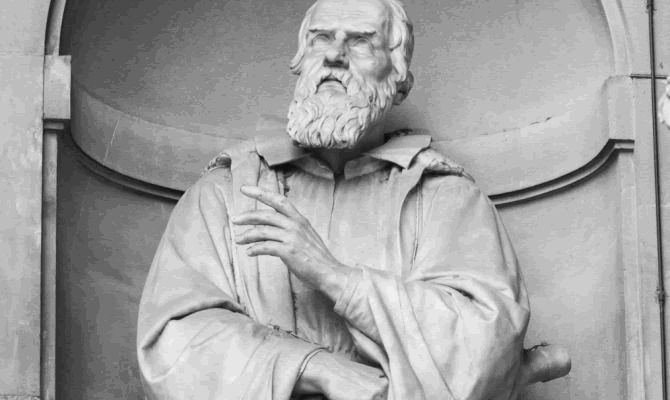  “[Il libro della Fisica] è scritto in lingua matematica, e i caratteri son triangoli, cerchi, ed altre figure geometriche, senza i quali mezi è impossibile a intenderne umanamente parola; senza questi è un aggirarsi vanamente per un oscuro laberinto.”Teorema 1: la deformazione e la forza sono direttamente proporzionaliHp) I corpi si comportano come delle molleTs)    L  F	Un breve appunto sull’ipotesi. Questo teorema e quello che verrà dopo si basa su di una ipotesi apparentemente strana: “i corpi si comportano come delle molle”. Cosa significa? Se in mano ho un mattone sarei tentato di dire che esso si comportano come… un mattone e non come una molla! L’affermazione che i corpi hanno un comportamento simile ad una molla a prima vista sembra proprio assurda… ma se osserviamo la cosa più da vicino apparirà più convincente.Intanto: se stiro un corpo esso si allunga e se lo comprimo si accorcia, proprio come fa una molla. Ma soprattutto, cosa accade se io colpisco un oggetto, ad esempio do un pugno sul tavolo o un colpo al muro? Pensaci, pensaci, ripensa a quello che è successo quando lo ha fatto il Prof, ripetilo tu stesso… l’oggetto vibra! Proprio come fa una molla!Possiamo perciò concludere che, anche se appare strano, i corpi quando sono sottoposti a delle forze reagiscono come fossero delle molle: in pratica, ogni fibra molecolare che compone l’oggetto si comporta come una molla! E’ come se i corpi fossero composti da tantissime molle (le fibre molecolari da cui è composto si comportano come molle): e perciò possiamo prendere per buona l’ipotesi del nostro teorema.Dim) Consideriamo che il corpo sia composto da N fibre molecolari che si comportano come molle: è come se il corpo fosse composto da Nmolle (nella Figura1: ho supposto che l’oggetto sia composto da 9 fibre molecolari, cioè da 9molle). Supponiamo che su di esso agisca una forza F (in Figura1: F=1800N); sulla singola molla agirà una forza F1molle = F/Nmolle (in Figura1: F1molla=200N) e la fibra si deformerà di un tratto L.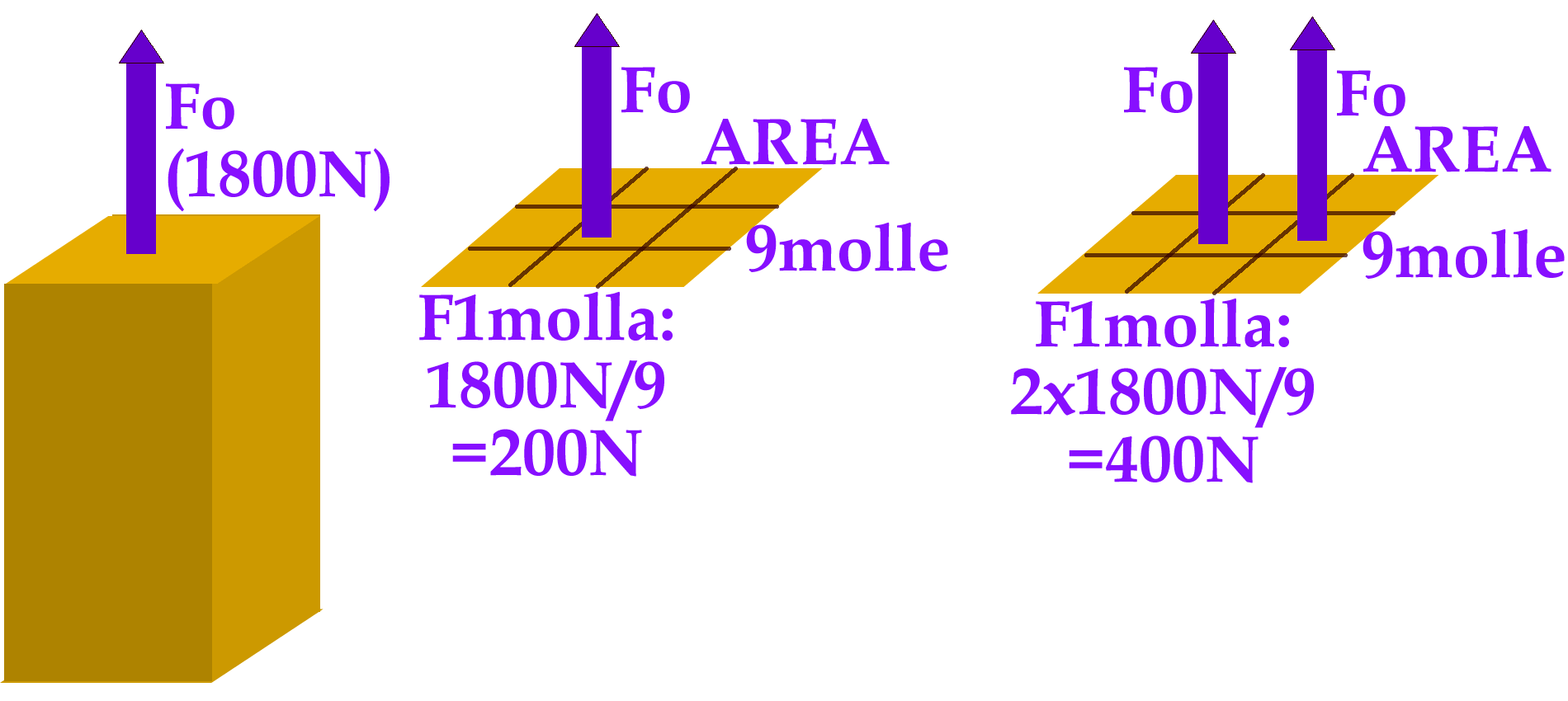 Supponiamo adesso di raddoppiare la forza: sull’oggetto agisce una forza 2∙F e sulla singola molla si applica una forza F1molla = 2∙F/Nmolle, cioè il doppio della forza precedente (in Figura1: F1molla=400N). Anche la sua deformazione sarà doppia perché in una molla forza e deformazione sono proporzionali: perciò il corpo si deformerà di un tratto 2∙L. In conclusione:forza doppia → deformazione doppia e dunque L  F  . Abbiamo dimostrato la tesi: C.V.D.Teorema 2: la deformazione e l’area sono inversamente proporzionaliHp) I corpi si comportano come delle molleTs) L  1/Area	Dim) Consideriamo che il corpo sia composto da N fibre molecolari, cioè da Nmolle (nella Figura2: ho disegnato 9molle). Supponiamo che su di esso agisca una forza F (in Figura2: F=1800N); sulla singola fibra molecolare (cioè, sulla singola molla) agirà una forza F1molla = F/Nmolle (in Figura2: F1molla=200N) e la fibra si deformerà di un tratto L.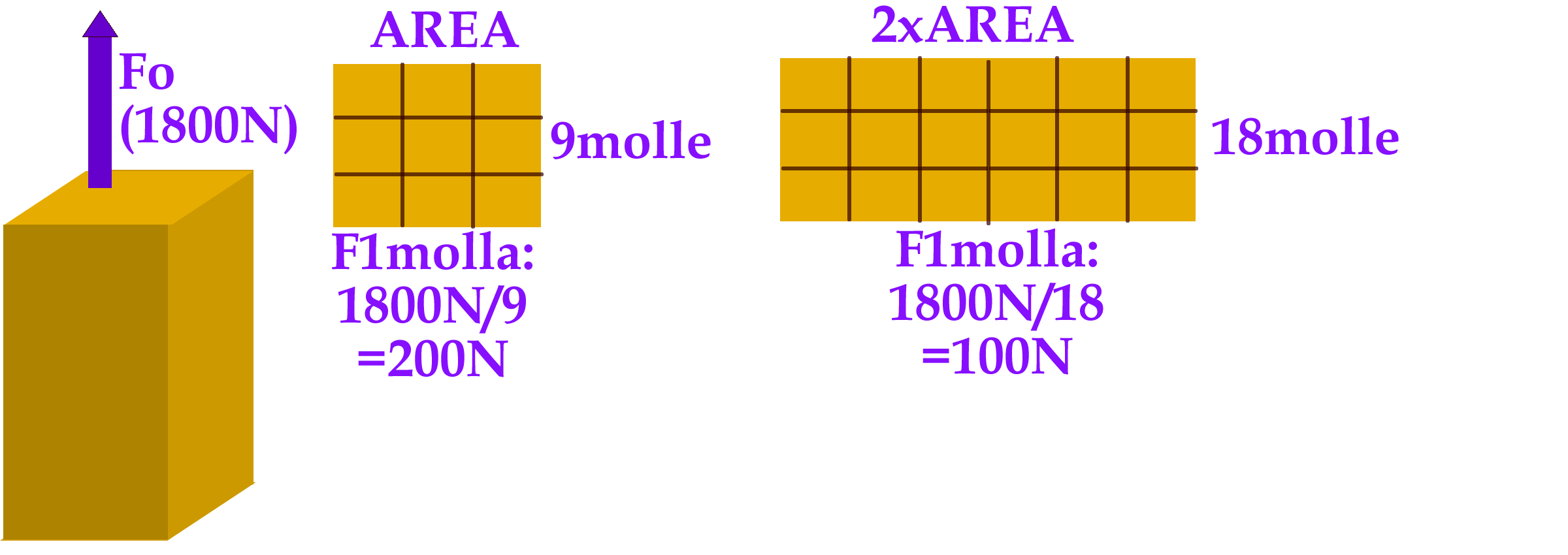 Supponiamo adesso di raddoppiare l’area: raddoppieranno anche le fibre molecolari, cioè le molle che adesso sono 2∙Nmolle. Sulla singola molla agirà perciò una forza F1molla = F/(2∙Nmolle) = ½∙F/Nmolle , cioè la metà della forza precedente (in Figura2: F1molla=100N). Poiché il corpo si comporta come una molla anche la sua deformazione sarà la metà perché in una molla forza e deformazione sono proporzionali: perciò il corpo si deformerà di un tratto ½∙L. In conclusione:area doppia → deformazione metà e dunque L  1/Area . Abbiamo dimostrato la tesi: C.V.D.Adesso dimostreremo la terza legge della deformazione. State attenti, questa è la più importante dimostrazione delle tre non tanto per il suo valore scientifico ma perché dimostra una cosa molto interessante: è possibile usare una Legge della Fisica come se fosse una Legge Matematico-geometrica. Infatti, nel teorema che mi appresto a dimostrare userò come ipotesi … il Principio di Azione e Reazione!Teorema 3: la deformazione e la lunghezza del campione sono direttamente proporzionaliHp) Vale il principio di Azione e ReazioneTs) L  Lo (lunghezza del campione)Dim) Guarda la Figura3, sinistra: una sbarra di lunghezza L0 è bloccata dal suolo che fa da vincolo: inoltre la sbarra è stirata verso l’alto da una forza (tensione) F0 che la allunga di un tratto L. Il suolo blocca la sbarra con una forza Rv opposta a F0: di conseguenza, per il Principio di Azione e Reazione, il suolo riceve una forza Rv’ = -Rv dalla sbarra.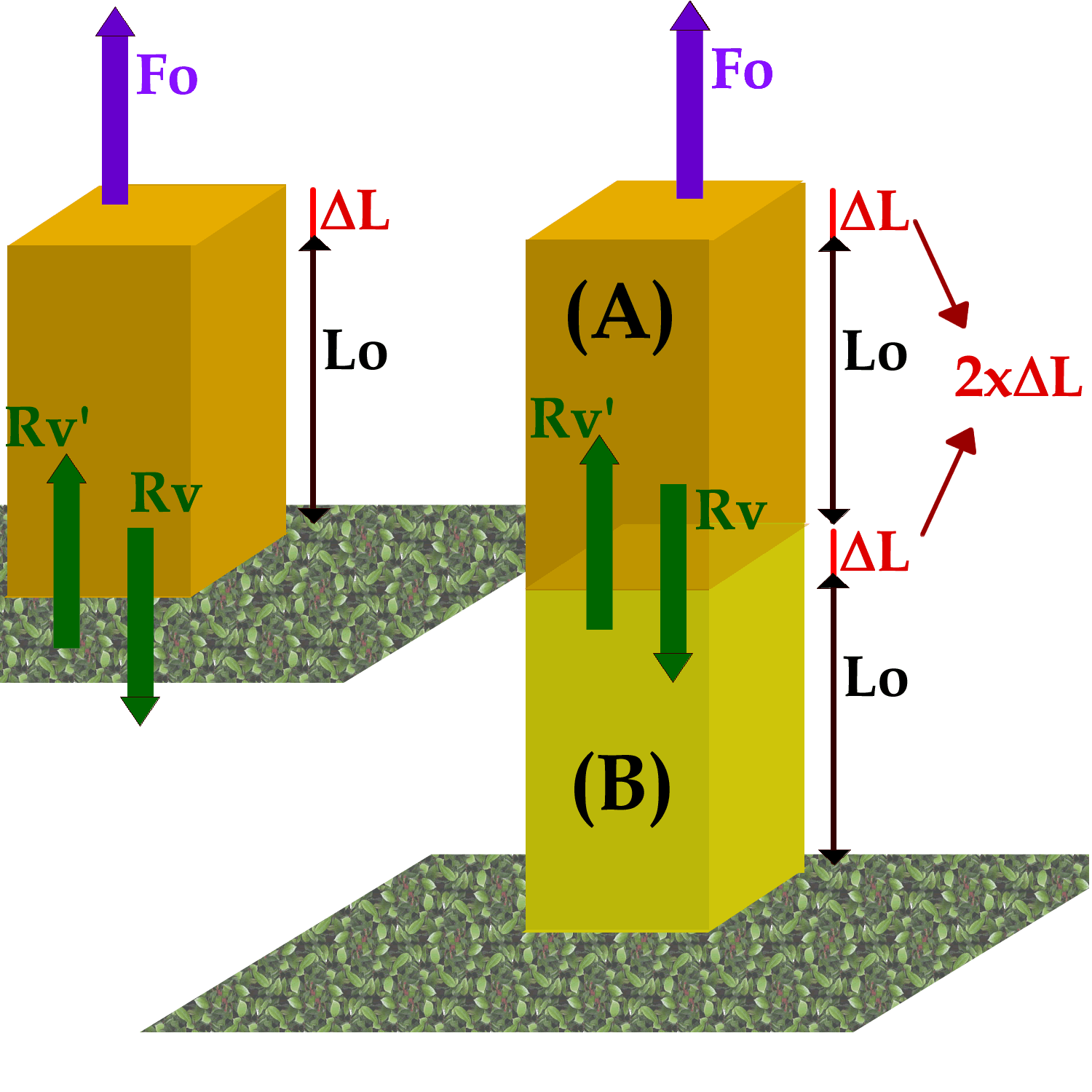 In formule: Rv = -F0  (per tenere in equilibrio la sbarra)Rv’ = -Rv  (per il Pr. di Az. e Reaz.)  →  Rv’ = -(-F0) = F0In conclusione: il vincolo (il suolo) riceve dalla sbarra la forza Rv’ di intensità uguale a F0.Adesso supponiamo di raddoppiare la lunghezza della sbarra: immaginiamo poi di tagliarla a metà (Figura 3, destra). Sulla metà in alto (A) agisce la forza F0: (A) è identica alla sbarra iniziale e perciò (A) si allunga dello stesso tratto L. Ma adesso (A) è bloccata dalla metà in basso (B) che fa da vincolo: è (B) che applica la forza Rv su (A) e perciò (B) riceve da (A) la reazione Rv’.Ma noi sappiamo che deve valere:   Rv = -F0  (per tenere in equilibrio la sbarra)Rv’ = -Rv  (per il Pr. di Az. e Reaz.)  →  Rv’ = -(-F0) = F0In conclusione: (B) riceve da (A) la forza Rv’ di intensità uguale ad F0.  Dunque, anche (B) è stirata in alto da una forza di intensità F0 e perciò anche (B) si allunga di un tratto L.In altre parole: entrambe le metà sono stirate da una forza di intensità F0 → entrambe si allungano di un tratto L → l’allungamento totale è 2∙L. In conclusione:Lunghezza doppia → deformazione doppia e dunque L  L0. Abbiamo dimostrato la tesi: C.V.D.